2.10. – 16.10.2022./tylko do użytku wewnętrznego/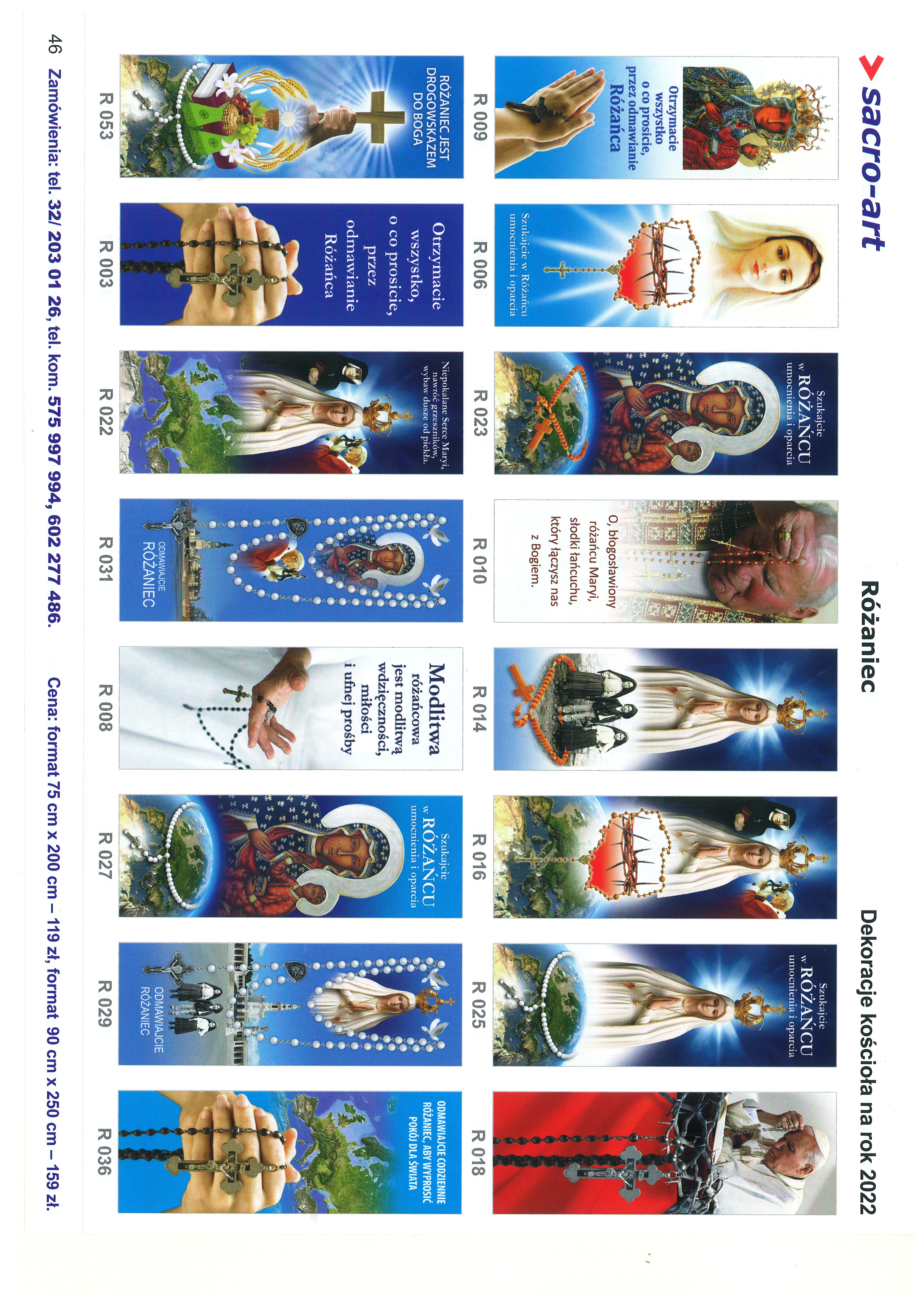 Apostołowie prosili Pana: ”Przymnóż nam wiary”. Pan rzekł: ”Gdybyście mieli wiarę jak ziarnko gorczycy, powiedzielibyście tej morwie: »Wyrwij się z korzeniem i przesadź się w morze«, a byłaby wam posłuszna.
Kto z was, mając sługę, który orze lub pasie, powie mu, gdy on wróci 
z pola: »Pójdź i siądź do stołu«? Czy nie powie mu raczej: »Przygotuj mi wieczerzę, przepasz się i usługuj mi, aż zjem i napiję się, a potem 
ty będziesz jadł i pił«? Czy dziękuje słudze za to, że wykonał to, co mu polecono?Tak mówcie i wy, gdy uczynicie wszystko, co wam polecono:
»Słudzy nieużyteczni jesteśmy; wykonaliśmy to, co powinniśmy wykonać«”.        Ewangelia z 26 Niedzieli Zwykłej (Łk 17,5-10)
OGŁOSZENIA PARAFIALNE – 2.10. – 16.10.2022.*Serdeczne Bóg zapłać za Wasze modlitwy, prace i ofiary na rzecz
  naszej parafii i naszych kościołów.

* W październiku, w Czyżowicach, w niedziele Msze św. odbywają się 
   o godz. 9.15, ze względu na odmawiany po nich Różaniec.
*W piątek, 7.10. odbędzie się Odwiedzanie chorych i starszych 
  parafian: Niemysłowice od. godz. 9.45; Czyżowice od godz. 10.30.                
*W piątek, 7 października, około godziny 15.00 – 16.00 można  
   ofiarować dary ziemi itp. na potrzeby klasztoru Ojców 
   Franciszkanów w Prudniku – Lesie.

*9.10. przypada 22. Niedziela Papieska, w czasie której będziemy 
   rozważać nauczanie św. Papieża Jana Pawła II. Przed kościołem 
   odbędzie się zbiórka na Fundację „Dzieło Nowego Tysiąclecia”.  
   wspierającą uczące się dzieci i młodzież z ubogich rodzin. Dzięki hojności  
   i zaangażowaniu Polaków podczas zbiórki Fundacja może prowadzić  
   swoją działalność stypendialną pośród utalentowanej młodzieży, 
   pochodzącej z niezamożnych rodzin. Obecnie pomaga prawie 2 tysiącom 
   uczniów i studentów. Dopełnieniem programu stypendialnego są letnie 
   obozy formacyjne dla stypendystów. Młodzież, która dzięki pomocy 
   Fundacji otrzymuje szansę rozwoju, nazywana jest „żywym pomnikiem” 
   Ojca Świętego Jana Pawła II. Tego dnia zanoszone są również modlitwy 
   w intencji Ojca Świętego Franciszka. 
*Zapraszamy w październiku na Nabożeństwa Różańcowe: 
  w Niemysłowicach - od poniedziałku do piątku o g. 17.30 i w niedzielę 
  po Mszy św. o g. 11.00. (wtorek-Różaniec-rano, o g. 9.30, po Mszy św.).
  W Czyżowicach - od poniedziałku do soboty o g. 17.30 i w niedzielę 
  po Mszy św. o g. 9.15. 
Humor: Żona robi wymówki mężowi: - Wcale o mnie nie myślisz. Ciągle tylko ten sport. Założę się, że nawet nie pamiętasz daty naszego ślubu. 
– Jak to nie! To było wtedy, kiedy Legia przegrała z Górnikiem 2:1. PARAFIA ŚW. ANNY W NIEMYSŁOWICACH     
 /FILIA W CZYŻOWICACH PW. NAJŚWIĘTSZEGO SERCA PANA JEZUSA/
e-mail: parafianiemyslowice@op.pl; www.niemyslowice.infotel.: 601-861-252PORZĄDEK NABOŻEŃSTW  2.10. – 16.10.2022.  PORZĄDEK NABOŻEŃSTW  2.10. – 16.10.2022.   XXVII NIEDZIELA ZWYKŁA, 2 października/kolekta na potrzeby Diecezji i Seminarium Duchownego/ XXVII NIEDZIELA ZWYKŁA, 2 października/kolekta na potrzeby Diecezji i Seminarium Duchownego/7.30Za + Danutę i Józefa Hnatiuków, Józefę Filipek, Marię Surman, Józefę Jasińską i Lidię Drążek.9.15
W Czyżowicach:
Za + ojca Pawła Galik, Karolinę, Bazylego i Jana Galik 
oraz ++ rodziców Teofilę i Czesława Boskich.Za + męża Pawła Niedźwieckiego w 5. r. śm., Karolinę 
i Henryka Niedźwieckich oraz Jana i Annę Licznar. 
                               Wymiana Tajemnic Różańcowych, po Mszy św. Różaniec     
                  (w październiku, w Czyżowicach, w niedziele - Msze św. o g. 9.15)                                                            11.00Za + Walerię, Michała, Kazimierza, Mieczysława i Henryka Biszkowieckich, i + Władysława Biszkowieckiego.Za + Włodzimierza Bedryj w 30. dniu po śm.                                Wymiana Tajemnic Różańcowych,  po Mszy św. RóżaniecPoniedziałek, 3 październikaPoniedziałek, 3 października17.30Różaniec i Msza św.: Za + Marię, Michała, Stanisława, Marię, Jana i Felicję Dendewicz (ofiarowana przez rodzinę Dendewicz z Żarek Wielkich)Wtorek, 4 października - Wspom. św. Franciszka z AsyżuWtorek, 4 października - Wspom. św. Franciszka z Asyżu9.00Za + Pawła Święs (po Mszy św. Różaniec).               Środa, 5 października - Wspom. św. Faustyny KowalskiejŚroda, 5 października - Wspom. św. Faustyny Kowalskiej17.30Różaniec i Msza św.: 
Za + Stanisławę Kociołek, jej + córkę Danutę, ++ rodziców, brata Stefana oraz bratanków Barbarę i Jerzego.
Za + Genowefę Kościelniak w 4. r. śm., + Mariana 
i Zbigniewa oraz dziadków z obu stron. 1 Czwartek, 6 października1 Czwartek, 6 października17.30Różaniec i Msza św.: Za ++ dziadków Karmelita, Horbowy,   
                              Konopnickich i Kopaczyńskich.1 Piątek, 7.10. - Wspom. Najśw. Maryi Panny Różańcowej1 Piątek, 7.10. - Wspom. Najśw. Maryi Panny Różańcowej16.30W Czyżowicach - Różaniec i Msza św. Szkolna:
                        Za + męża Stanisława Licznar w 11. r. śm.18.00Różaniec i Msza św. Szkolna:
Za + Wandę w 2. r. śm., ++ rodziców i rodzeństwo z rodziny Chrzanowicz, Marię i Daniela Koliszczak, ich ++ dzieci oraz o powrót do zdrowia.Sobota, 8 październikaSobota, 8 października17.30W Czyżowicach- Różaniec i Msza św.: Za + Annę i Wojciecha Kret.XXVIII NIEDZIELA ZWYKŁA, 9.10.    22. NIEDZIELA PAPIESKAXXVIII NIEDZIELA ZWYKŁA, 9.10.    22. NIEDZIELA PAPIESKA7.30Za ++ rodziców Józefę i Stanisława Szewczuk, + żonę Stanisławę i ks. Marcina Szewczuk.
O zdrowie i bł. Boże dla Kazimierza Skowrońskiego 
z okazji 40. r. urodzin.9.15W Czyżowicach:
Za ++ rodziców Marię i Józefa Licznar, i ++ z rodziny.11.00       Za + mamę Stefanię w 8. r. śm., ojca Stanisława i siostrę Bernadetę Biszkowiecką, ++ dziadków Zofię i Jana Mazur 
oraz Rozalię i Kajetana Biszkowieckich.
O bł. Boże dla rocznego dziecka Stefanii Bolibrzuch 
oraz dla jej rodziców i chrzestnych.Poniedziałek, 10 październikaPoniedziałek, 10 października17.30Różaniec i Msza św.:
Za + dziadka Stefana Wybodeł w 8. r. śm., babcię Bogusławę 
i Helenę Wybodeł, ojca Leszka oraz + Marię Wybodeł.Wtorek, 11 październikaWtorek, 11 października9.00Za + Pawła Święs (po Mszy św. Różaniec).               Środa, 12 październikaŚroda, 12 października17.30Różaniec i Msza św.:O zdrowie i bł. Boże dla Kazimierza Lisowskiego.Czwartek, 13 października - Wsp. bł. Honorata KoźmińskiegoCzwartek, 13 października - Wsp. bł. Honorata Koźmińskiego17.30Różaniec i Msza św.: O zdrowie i bł. Boże z okazji urodzin.Piątek, 14 październikaPiątek, 14 października17.30Różaniec i Msza św. Szkolna:O zdrowie i bł. Boże w rodzinie Haliny Kwaśnickiej, dla dzieci, wnuków i prawnuków: Maili, Agaty, Joanny, Szczepana, Poli 
i Zofii.Sobota, 15 października - Wspomnienie św. Teresy od JezusaSobota, 15 października - Wspomnienie św. Teresy od Jezusa17.30W Czyżowicach - Różaniec i Msza św.: Za + Jana Koszela w 3. r. śm., teściów Annę i Michała Koszela, 
+ ojca Władysława oraz + Jadwigę i Adama Lenickich.XXIX NIEDZIELA ZWYKŁA, 16 października
Uroczystość św. Jadwigi Śląskiej, głównej Patronki ŚląskaXXIX NIEDZIELA ZWYKŁA, 16 października
Uroczystość św. Jadwigi Śląskiej, głównej Patronki Śląska7.30Za + Franciszkę i Franciszka Krzesińskich, i ++ z rodziny.9.15W Czyżowicach: 
O zdrowie i bł. Boże dla Jana i Jadwigi Szandurskich 
z okazji 45. r. ślubu.                                (po Mszy św. Różaniec)  11.00O zdrowie i bł. Boże w rodzinie Marii i Kazimierza Sokołowskich.
Za + Stanisława Dancewicz oraz ++ z rodziny 
i pokrewieństwa.
O zdrowie i bł. Boże dla Łucji i Leszka Piotrowskich 
oraz dla dzieci, wnuków i prawnuczki. (po Mszy św. Różaniec)                                                                „Dlaczego tylu ludzi jest niezadowolonych z życia? Oni nie mają żadnych przyjaciół. Nie mają nikogo, kto by ich rozumiał i lubił. Dla nich nie zakwita żaden kwiat. A kwiaty czasami dokonują cudów! Nie muszą to być koniecznie kosztowne kwiaty. Wystarczą zwyczajne, proste, takie jak: życzliwy uśmiech, serdeczny uścisk dłoni, przyjazny gest, miłe, uprzejme słowo”.                        Phil Bosmans – „Być człowiekiem”